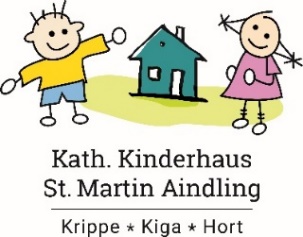 Das kath. Kinderhaus St. Martin in Aindling sucht zum nächstmöglichen Zeitpunkt (Spätestens zum 01.09.2023) eine/nErzieher (m,w,d) für eine unserer Krippengruppen  (25 - 39 Stunden).  Ein liebevoller, wertschätzender Umgang mit den Kindern, basierend auf religiösen Werten, ressourcenorientiertes Arbeiten und ein harmonisches, unterstützendes Team bilden das Herzstück unserer Einrichtung. Das klingt interessant für Sie? Bitte informieren Sie sich im Folgenden über die Details: Zu Ihren Aufgaben gehören u. a. Schaffen einer liebevollen und wertschätzenden Umgebung für die Kinder unseres HausesBildung, Erziehung und Betreuung der KinderPlanung, Organisation und Durchführung von pädagogischen Angeboten und Projekten Beobachtung und Dokumentation Zusammenarbeit mit Eltern TeamarbeitDas bringen Sie miteine abgeschlossene Ausbildung zum Erzieher (m,w,d) oder eine gleichwertige AusbildungFreude an der Arbeit mit den Kindern und ihren Bezugspersonen Motivation und Engagement sowie eine große Portion EmpathieKommunikations- und Teamfähigkeit die Bereitschaft, auf Basis christlicher Werte zu arbeiten Das bieten wir IhnenAttraktive Vergütung nach ABD, ähnlich TVÖD und Jahressonderzahlungenumfangreiche Sozialleistungen, Beihilfeversicherung, betriebliche Altersvorsorge sowie trägerunabhängiger Kinderbetreuungszuschuss30 Tage Urlaub, zusätzlich Freistellung am 24.12. und 31.12.Fort- und Weiterbildungsmöglichkeiten jährlicher Betriebsausflug und Teamessen die Möglichkeit, in einem offenen und wertschätzenden Team vertrauensvoll und partnerschaftlich zum Wohle der Kinder und ihrer Familien arbeiten zu können. Sie fühlen sich angesprochen und möchten sich bewerben? Dann freuen wir uns auf Ihre Bewerbung bis spätestens 31.03.2023 an: Kinderhaus St. Martin, Schulstraße 29, 86447 Aindling oder per Mail an kiga.st.martin.aindling@bistum-augsburg.deGerne können Sie sich vorab unter: www.kinderhaus-aindling.de über unsere Einrichtung informieren. Das kath. Kinderhaus St. Martin in Aindling sucht zum nächstmöglichen Zeitpunkt (Spätestens zum 01.09.2023) eine/nErzieher (m,w,d) für eine unserer Krippengruppen, als Gruppenleitung (30 - 39 Stunden).  Ein liebevoller, wertschätzender Umgang mit den Kindern, basierend auf religiösen Werten, ressourcenorientiertes Arbeiten und ein harmonisches, unterstützendes Team bilden das Herzstück unserer Einrichtung. Das klingt interessant für Sie? Bitte informieren Sie sich im Folgenden über die Details: Zu Ihren Aufgaben gehören u. a. Schaffen einer liebevollen und wertschätzenden Umgebung für die Kinder unseres HausesBildung, Erziehung und Betreuung der KinderPlanung, Organisation und Durchführung von pädagogischen Angeboten und Projekten Beobachtung und Dokumentation Zusammenarbeit mit Eltern TeamarbeitDas bringen Sie miteine abgeschlossene Ausbildung zum Erzieher (m,w,d) oder eine gleichwertige AusbildungFreude an der Arbeit mit den Kindern und ihren Bezugspersonen Motivation und Engagement sowie eine große Portion EmpathieKommunikations- und Teamfähigkeit die Bereitschaft, auf Basis christlicher Werte zu arbeiten Das bieten wir IhnenAttraktive Vergütung nach ABD, ähnlich TVÖD und Jahressonderzahlungenumfangreiche Sozialleistungen, Beihilfeversicherung, betriebliche Altersvorsorge sowie trägerunabhängiger Kinderbetreuungszuschuss30 Tage Urlaub, zusätzlich Freistellung am 24.12. und 31.12.Fort- und Weiterbildungsmöglichkeiten jährlicher Betriebsausflug und Teamessen die Möglichkeit, in einem offenen und wertschätzenden Team vertrauensvoll und partnerschaftlich zum Wohle der Kinder und ihrer Familien arbeiten zu können. Sie fühlen sich angesprochen und möchten sich bewerben? Dann freuen wir uns auf Ihre Bewerbung bis spätestens 31.03.2023 an: Kinderhaus St. Martin, Schulstraße 29, 86447 Aindling oder per Mail an kiga.st.martin.aindling@bistum-augsburg.deGerne können Sie sich vorab unter: www.kinderhaus-aindling.de über unsere Einrichtung informieren. 